PROJEKT „LIGA MISTRZÓW – PRAKTYKI ZAWODOWE W GRECJI” REALIZOWANE PRZEZ ZESPÓŁ SZKÓŁ EKONOMICZNO – TECHNICZNYCH IM. KOMBATANTÓW ZIEMI LWÓWECKIEJ W RAKOWICACH WIELKICH 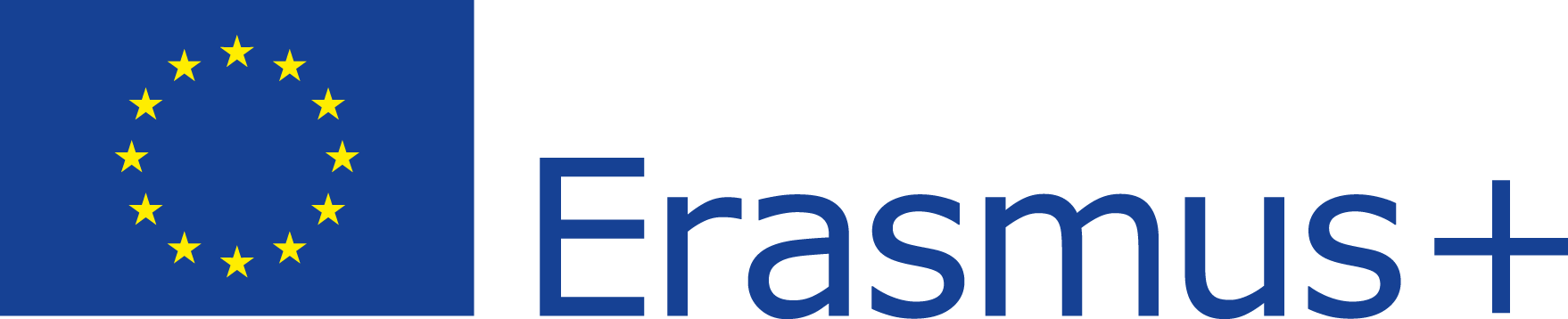 REGULAMIN REKRUTACJI I UCZESTNICTWA § 1Postanowienia ogólne1. Niniejszy regulamin określa zasady rekrutacji i uczestnictwa w projekcie „Liga mistrzów – praktyki zagraniczne w Grecji” zwany dalej „Projektem”. 2. Udział w Projekcie jest bezpłatny. Projekt realizowany jest na zasadach programu Erasmus + sektora Kształcenie i szkolenia zawodowe. 3. Organizacją wysyłającą uczniów na staż, czyli beneficjentem Projektu jest Zespół Szkół Ekonomiczno – Technicznych im. Kombatantów Ziemi Lwóweckiej w Rakowicach Wielkich, zwany dalej „Beneficjentem Projektu”, o danych kontaktowych: Rakowice Wielkie 48, 59-600 Lwówek Śląski, e-mail: erasmus.zset@gmail.com. 4. Partnerem Projektu jest Kika Mobility Training Center Ltd, Gaias 7b, 141576 Dionissos, Ateny, Grecja, 30 6942708520, kikamobility.trainingcenter@gmail.com. § 2Podstawowe informacje o Projekcie1. Termin realizacji Projektu: 16.08.2019 r. - 15.08.2020 r. 2. Projekt zakłada zorganizowanie i zrealizowanie stażu zawodowego dla uczniów ZSET w Rakowicach Wielkich, kształcących się w kierunkach technik hotelarstwa, technik żywienia i usług gastronomicznych, technik informatyk. 3. Celem ogólnym Projektu jest wzmocnienie kompetencji zawodowych i kluczowych osób kształcących się ww. zawodach, z wykorzystaniem programów mobilności ponadnarodowej. 4. Do udziału w Projekcie zostanie wybranych drogą rekrutacji łącznie 50 uczniów, zwanych dalej „Uczestnikami Projektu”. 5. Kwalifikacja do Projektu odbędzie się na podstawie rekrutacji, przeprowadzonej w szkole, siedzibie Beneficjenta projektu. 6. Staż zawodowy zorganizowany dla Uczestników Projektu odbędzie się w Grecji i będzie trwał 16 dni (wliczając dni przeznaczone na podróż i dni wolne od pracy) w terminie: 09.10 – 24.10.2019 (w tym dwa dni podróży). § 3Zasady rekrutacji uczestników do Projektu1. Rekrutację do Projektu przeprowadzi Beneficjent Projektu. 2. Rekrutacja do Projektu zostanie przeprowadzona w oparciu o równość szans przy ubieganiu się o zakwalifikowanie na wyjazd zagraniczny bez względu na płeć, wiek, pochodzenie etniczne, niepełnosprawność, wyznanie. 3. Utworzona zostanie Komisja Rekrutacyjna, powołana przez Dyrektora Szkoły. Składać się ona będzie z trzech członków: koordynatora projektu, kierownika szkolenia praktycznego, nauczyciela przedmiotów zawodowych oraz nauczyciela języka angielskiego. 4. Uczestnicy Projektu zostaną wybrani na podstawie przeprowadzonej w Szkole rekrutacji. Rekrutacja będzie poprzedzona akcją informacyjną na temat Projektu w Szkole i będzie skierowana do uczniów i ich rodziców/opiekunów. 5. Zasady rekrutacji zostaną podane do wiadomości rodziców/opiekunów i uczniów podczas spotkań informacyjnych, na szkolnej tablicy ogłoszeń , stronie internetowej Szkoły oraz w sekretariacie Szkoły. 6. Zgłoszenie chęci do udziału w Projekcie nastąpi poprzez złożenie przez ucznia w sekretariacie szkoły poprawnie wypełnionego Formularza rekrutacyjnego. Formularze rekrutacyjne będą dostępne do pobrania i wypełnienia w sekretariacie Szkoły i stronie internetowej Szkoły. Uczniowie zobowiązują się do podania prawdziwych informacji w Formularzach rekrutacyjnych. 7. O zakwalifikowaniu ucznia do udziału w projekcie decyduje spełnienie kryteriów formalnych i merytorycznych. Podstawą kwalifikacji ucznia jest suma punktów otrzymanych za: - ocena z zachowania (wzorowa – 6p., bardzo dobra – 4p., dobra – 2p., poniżej 0p.) - frekwencja na zajęciach szkolnych (90-100% - 5 p., 70-90% - 3 p., poniżej 0p.) - średnia ocen z przedmiotów zawodowych uzyskana z ubiegłego roku pomnożona x2, - ocena z jęz. angielskiego z ubiegłego roku szkolnego (0-6 p.), - rozmowa kwalifikacyjna: w jęz. polskim dot. motywacji kandydata do wyjazdu 0-5 p. oraz w jęz. angielskim (prowadzona przez nauczyciela języka z KR) – 0-7p. W przypadku uzyskania 0-2 KR może zdecydować o niezakwalifikowaniu ucznia do projektu. 8. O zakwalifikowaniu danego ucznia do Projektu będzie decydować suma uzyskanych punktów z kryteriów rekrutacyjnych, o których mowa w ust. 7. Maksymalna, możliwa do zdobycia liczba punktów to 41 pkt. 9. W czasie posiedzenia Komisji Rekrutacyjnej odbędzie się kwalifikacja uczniów do udziału w Projekcie. Zostanie wyłoniona lista uczniów zakwalifikowanych do Projektu, a także lista rezerwowa Uczestników Projektu. 10. Komisja Rekrutacyjna opracuje protokół z posiedzenia Komisji Rekrutacyjnej. 11. Komisja Rekrutacyjna poda do ogólnej wiadomości rekrutacyjną listę przyjętych oraz rezerwowych Uczestników Projektu. Wyniki zostaną opublikowane na szkolnej tablicy ogłoszeń oraz w sekretariacie Szkoły. 12. Procedura odwoławcza od decyzji Komisji Rekrutacyjnej będzie wynosić 14 dni. Uczeń lub jego opiekun prawny w terminie 7 dni mają prawo odwołać się pisemnie od decyzji Komisji Rekrutacyjnej, która będzie miała kolejne 7 dni na rozpatrzenie odwołania i udzielenie pisemnej odpowiedzi. 13. W przypadku ucznia/uczennicy niepełnoletniego/niepełnoletniej, jeśli rodzice/opiekunowie nie wyrażą zgody na wzięcie udziału w Projekcie, do Projektu kwalifikuje się pierwszy uczeń/uczennica z listy rezerwowej, pod warunkiem że jego/jej rodzice/opiekunowie wyrażą zgodę na udział w Projekcie. 14. Dokumenty złożone po upływie wyznaczonych terminów lub niekompletne nie podlegają rozpatrzeniu przez Komisję Rekrutacyjną. § 4Prawa Uczestnika Projektu1. Uczestnik ma prawo do uzyskiwania informacji o wszystkich działaniach realizowanych w ramach Projektu. 2. Uczestnik może zrezygnować z udziału w Projekcie w szczególnych sytuacjach losowych. W przypadku nieusprawiedliwionej rezygnacji szkoła może obciążyć ucznia kosztami poniesionymi na rzecz jego uczestnictwa w mobilności. 3. Wszyscy Uczestnicy Projektu są uprawnieni do: a) nieodpłatnego udziału w zajęciach przygotowawczych, o których mowa w par. 5 ust. 1 oraz w zajęciach realizowanych w ramach stażu zawodowego w Grecji w ramach Projektu, b) otrzymywania bezpłatnych materiałów dydaktycznych i promocyjnych w trakcie wszystkich zajęć realizowanych w ramach Projektu, c) nieodpłatnego uczestnictwa w wycieczkach realizowanych w ramach zajęć kulturowo- językowych w dni wolne od pracy (soboty i niedziele) w ramach Projektu.§ 5Obowiązki Uczestnika Projektu1. W ramach przygotowania do stażu zawodowego uczeń zakwalifikowany do Projektu będzie uczestniczył w zajęciach przygotowawczych które będą zorganizowane na terenie Szkoły. 2. Nieobecność ucznia zakwalifikowanego do Projektu w zajęciach przygotowawczych musi być każdorazowo usprawiedliwiona. 3. W przypadku nieusprawiedliwionych nieobecności na zajęciach przygotowawczych przekraczająca 20% zrealizowanych zajęć, Beneficjent Projektu ma prawo usunąć Uczestnika Projektu z grupy, a jego miejsce zajmuje wtedy pierwsza osoba z listy rezerwowej. 4. Ewentualna rezygnacja ucznia z udziału w Projekcie musi zostać złożona w formie pisemnej, a w przypadku ucznia niepełnoletniego przez jego rodziców/opiekunów i zaakceptowana przez Beneficjenta Projektu. 5. Uczeń oraz jego rodzic/opiekun (w przypadku ucznia niepełnoletniego) jest zobowiązany do wypełnienia i podpisania dokumentów niezbędnych do realizacji Projektu: a) Umowy o staż, b) Porozumienia o programie zajęć dla osób uczących się, c) Zobowiązania do zapewnienia jakości mobilności, d) Oświadczenia uczestnika , e) Upoważnienia i odwołania do przetwarzania danych osobowych. 6. Dodatkowymi obowiązkami Uczestnika Projektu są: a) systematyczne uczestniczenie w zajęciach przygotowawczych, b) przestrzeganie punktualności i terminowości wykonywania wszelkich zadań w ramach Projektu; c) udział w badaniach ewaluacyjno-monitorujących przed przystąpieniem do Projektu, w trakcie jego trwania i po zakończeniu Projektu; d) udział w działaniach upowszechniających; e) udzielanie wszelkich informacji związanych z uczestnictwem w Projekcie instytucjom zewnętrznym zaangażowanym w realizację Projektu. § 6Postanowienia końcowe1. Beneficjent Projektu oraz Uczestnicy Projektu są zobowiązani do przestrzegania i stosowania postanowień niniejszego regulaminu. 2. W sprawach nieuregulowanych niniejszym regulaminem mają zastosowanie odpowiednie reguły i zasady wynikające z Programów Erasmus+, a także przepisy wynikające z właściwych aktów prawa wspólnotowego i polskiego. 3. Beneficjent Projektu zastrzega sobie prawo do zmiany Regulaminu bądź wprowadzenia dodatkowych postanowień w sytuacji zmian wytycznych, warunków realizacji Projektu lub dokumentów programowych. 4. W kwestiach budzących wątpliwości interpretacyjne podczas procesu rekrutacji Uczestników Projektu, Beneficjent Projektu ma prawo do ostatecznej interpretacji i decyzji. 5. Regulamin wchodzi w życie z dniem 16.08.2019 r. 